PÍSEMNÁ ZPRÁVA ZADAVATELE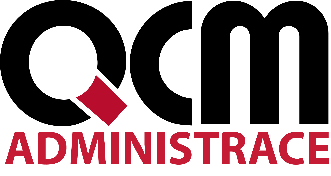 Veřejná zakázka je zadávána dle zákona č. 134/2016 Sb., o zadávání veřejných zakázek, ve znění pozdějších předpisů (dále jen Zákon)Zakázka je zadávána v certifikovaném elektronickém nástroji E-ZAK, který je dostupný na https://zakazky.novy-bor.cz/.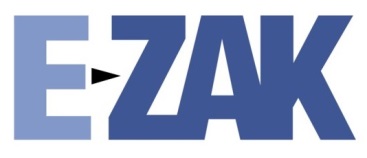 PÍSEMNÁ ZPRÁVA ZADAVATELEV Novém Boru dne 20. 4. 2020Předmět veřejné zakázky a cena sjednaná ve smlouvěPředmětem zakázky je výstavba víceúčelového sportovního hřiště při ZŠ ve městě Nový Bor.Cena sjednaná ve smlouvě: 7 450 177,22 Kč bez DPHOznačení účastníků zadávacího řízeníOznačení všech vyloučených účastníků zadávacího řízení s uvedením důvodu jejich vyloučení-Označení dodavatele, s nímž byla uzavřena smlouvaDodavatel nejlépe splnil kritérium ekonomické výhodnosti, které spočívalo v nejnižší nabídkové ceně. Označení poddodavatelů vybraného dodavatele-Odůvodnění zrušení zadávacího řízení-Odůvodnění použití jiných komunikačních prostředků při podání nabídky namísto elektronických prostředků, byly-li jiné prostředky použity-Soupis osob, u kterých byl zjištěn střet zájmů, a následně přijatých opatření-PODPISVeřejná zakázkaVíceúčelové sportovní hřiště při ZŠ náměstí Míru Nový Bor – 3. opakované řízeníDruh zadávacího řízeníZjednodušené podlimitní řízeníDruh zakázkyStavební prácePředpokládaná hodnota zakázky8 691 305,- Kč bez DPHAdresa profilu zadavatelehttps://zakazky.novy-bor.cz/profile_display_2.htmlDatum zahájení řízení29. 1. 2020Zadavatel:Město Nový BorNáměstí Míru 1
473 01 Nový BorZastoupení podle § 43 Zákona:QCM, s.r.o. se sídlem Heršpická 813/5, 639 00 Brnozapsaná v obchodním rejstříku Krajského soudu v Brně, oddíl C, vložka 40722IČO: 00260771IČO: 26262525PořadíČíslo nabídkyNázev/firma účastníka řízení1.5StavoSport s.r.o.2.7MEGA a.s.3.1Sport-Technik bohemia4.2RAVEK s.r.o.5.8S-Vision s.r.o.6.6VYSSPA Sports Technology s.r.o.7.4TUBEKO SPORT, spol. s r.o.8.3EUROGREEN CZ s.r.o.PořadíČíslo nabídkyNázev/firma účastníka řízeníIČONabídková cena v Kč bez DPH1.5StavoSport s.r.o.292784817 450 177,22Za zadavatele:Mgr. Jana SadílkováAdministrátor VZPodpis:Podepsáno elektronicky